§4353-A.  Code enforcement officer; authority for disability structures permitsNotwithstanding section 4353, a municipality by ordinance may authorize a code enforcement officer to issue a permit to an owner of a dwelling for the purpose of making a dwelling accessible to a person with a disability who resides in or regularly uses the dwelling.  If the permit requires a variance, the permit is deemed to include that variance solely for the installation of equipment or the construction of structures necessary for access to or egress from the dwelling for the person with a disability.  The code enforcement officer may impose conditions on the permit, including limiting the permit to the duration of the disability or to the time that the person with a disability lives in the dwelling.  [PL 2013, c. 186, §2 (NEW).]All medical records submitted to the code enforcement officer and any other documents submitted for the purpose of describing or verifying a person's disability are confidential.  [PL 2015, c. 152, §2 (NEW).]For the purposes of this section, the term "structures necessary for access to or egress from the dwelling" includes ramps and associated railings, walls or roof systems necessary for the safety or effectiveness of the ramps.  [PL 2013, c. 186, §2 (NEW).]For the purposes of this section, "disability" has the same meaning as a physical or mental disability under Title 5, section 4553‑A.  [PL 2013, c. 186, §2 (NEW).]SECTION HISTORYPL 2013, c. 186, §2 (NEW). PL 2015, c. 152, §2 (AMD). The State of Maine claims a copyright in its codified statutes. If you intend to republish this material, we require that you include the following disclaimer in your publication:All copyrights and other rights to statutory text are reserved by the State of Maine. The text included in this publication reflects changes made through the First Regular and First Special Session of the 131st Maine Legislature and is current through November 1. 2023
                    . The text is subject to change without notice. It is a version that has not been officially certified by the Secretary of State. Refer to the Maine Revised Statutes Annotated and supplements for certified text.
                The Office of the Revisor of Statutes also requests that you send us one copy of any statutory publication you may produce. Our goal is not to restrict publishing activity, but to keep track of who is publishing what, to identify any needless duplication and to preserve the State's copyright rights.PLEASE NOTE: The Revisor's Office cannot perform research for or provide legal advice or interpretation of Maine law to the public. If you need legal assistance, please contact a qualified attorney.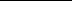 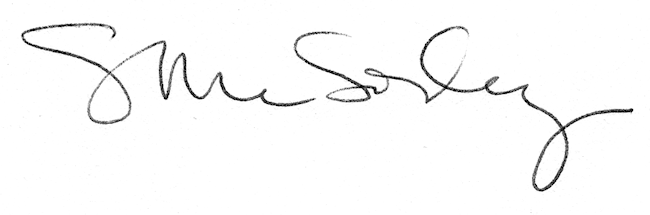 